Publicado en  el 09/08/2016 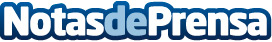 Wagen Station Encampment, un camping inspirado en la NASA, en el desierto de CaliforniaDatos de contacto:Nota de prensa publicada en: https://www.notasdeprensa.es/wagen-station-encampment-un-camping-inspirado Categorias: Viaje Premios Construcción y Materiales http://www.notasdeprensa.es